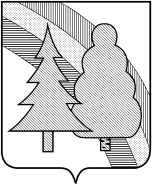 CОВЕТ  НАРОДНЫХ  ДЕПУТАТОВзакрытого  административно-территориального образования г.Радужный Владимирской областиР  Е  Ш  Е  Н  И  Е12.07.2021									    	 № 12/52О внесении изменений в решение Совета народных депутатов ЗАТО г.Радужный Владимирской области от 14.12.2020 № 8/54 «Об утверждении бюджета ЗАТО г. Радужный Владимирской области на 2021 год и на плановый период 2022 и 2023 годов»В целях реализации полномочий органов местного самоуправления, предусмотренных Федеральным законом от 06.10.2003 № 131-ФЗ «Об общих принципах организации местного самоуправления в Российской Федерации» (с изменениями) и Бюджетным кодексом Российской Федерации, рассмотрев обращение главы города ЗАТО г. Радужный Владимирской области от 06.07.2021г. № 01-11-3319 о необходимости внесения изменений в решение Совета народных депутатов ЗАТО г. Радужный Владимирской области от 14.12.2020 № 8/54 «Об утверждении бюджета ЗАТО г. Радужный Владимирской области на 2021 год и на плановый период 2022 и 2023 годов», руководствуясь статьей 25 Устава муниципального образования ЗАТО г. Радужный Владимирской области, Совет народных депутатов ЗАТО г. Радужный Владимирской областиР Е Ш И Л:1. Внести в решение Совета народных депутатов ЗАТО г. Радужный Владимирской области от 14.12.2020 № 8/54 «Об утверждении бюджета ЗАТО г. Радужный Владимирской области на 2021 год и на плановый период 2022 и 2023 годов» следующие изменения:1.1. В подпункте 1 пункта 1 цифры «677 285,20» и «522 339,10» заменить цифрами «687 703,20» и «532 757,10» соответственно;1.2. В подпункте 2 пункта 1 цифры «733 257,98» заменить цифрами «743 675,98»;1.3. В пункте 10 цифры «56 722,53» заменить цифрами «58 226,40»;2. Приложения № 1, № 2, № 5, № 6, № 7, № 8, № 9, № 11 изложить в новой редакции.3. Настоящее решение вступает в силу со дня его официального опубликования в информационном бюллетене администрации ЗАТО г. Радужный Владимирской области «Радуга-информ».Рассылка:СНДАдминистрация ФУУОМКУ ККиСКУМИМКУ ГКМХМКУ УАЗМКУ ДорожникМКУ ГОиЧССМИЗаместитель главы администрации  города по финансам и экономике, начальник  финансового управления					О.М.ГоршковаЗам. заведующего юридическим отделом 				Т.С.ИсаеваадминистрацииРеферент, юрист Совета народных депутатов ЗАТО г.Радужный								В.Н.ШумМ.Л. Семенович, 3-41-07Глава городаПредседатель Совета народных депутатов_____________ А.В. Колгашкин______________________ С.А. Найдухов